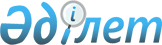 "Кеме экипажы мүшелерін медициналық қарап-тексеру қағидаларын, олардың денсаулығы мен дене жарамдылығына қойылатын талаптарды, сондай-ақ медициналық қорытындының нысанын бекіту туралы" Қазақстан Республикасы Инвестициялар және даму министрінің міндетін атқарушының 2015 жылғы 27 наурыздағы № 364 бұйрығына өзгерістер енгізу туралыҚазақстан Республикасы Инвестициялар және даму министрінің 2018 жылғы 14 қыркүйектегі № 646 бұйрығы. Қазақстан Республикасының Әділет министрлігінде 2018 жылғы 2 қазанда № 17461 болып тіркелді
      БҰЙЫРАМЫН:
      1. "Кеме экипажы мүшелерін медициналық қарап-тексеру қағидаларын, олардың денсаулығы мен дене жарамдылығына қойылатын талаптарды, сондай-ақ медициналық қорытындының нысанын бекіту туралы" Қазақстан Республикасы Инвестициялар және даму министрінің міндетін атқарушының 2015 жылғы 27 наурыздағы № 364 бұйрығына (Нормативтік құқықтық актілерді мемлекеттік тіркеу тізілімінде № 11546 болып тіркелген, 2015 жылғы 9 қыркүйекте "Әділет" ақпараттық-құқықтық жүйесінде жарияланған) мынадай өзгерістер енгізілсін:
      көрсетілген бұйрықпен бекітілген Кеме экипажы мүшелерін медициналық қарап-тексеру қағидалары осы бұйрыққа 1-қосымшаға сәйкес редакцияда жазылсын;
      көрсетілген бұйрықпен бекітілген Кеме экипажы мүшелерінің денсаулық жағдайына және дене жарамдылығына қойылатын талаптар осы бұйрыққа 2-қосымшаға сәйкес редакцияда жазылсын;
      көрсетілген бұйрықпен бекітілген медициналық қорытындының нысаны осы бұйрыққа 3-қосымшаға сәйкес редакцияда жазылсын.
      2. Қазақстан Республикасы Инвестициялар және даму министрлігінің Көлік комитеті Қазақстан Республикасының заңнамасымен белгіленген тәртіпте:
      1) осы бұйрықты Қазақстан Республикасы Әділет министрлігінде мемлекеттік тіркеуді;
      2) осы бұйрық мемлекеттік тіркелген күнінен бастап күнтізбелік он күн ішінде қазақ және орыс тілдерінде Қазақстан Республикасы Нормативтік құқықтық актілерінің эталондық бақылау банкіне ресми жариялау және енгізу үшін "Республикалық құқықтық ақпарат орталығы" шаруашылық жүргізу құқығындағы республикалық мемлекеттік кәсіпорнына жіберуді;
      3) осы бұйрықты Қазақстан Республикасы Инвестициялар және даму министрлігінің интернет-ресурсында орналастыруды;
      4) осы бұйрық Қазақстан Республикасы Әділет министрлігінде мемлекеттік тіркелгеннен кейін он жұмыс күні ішінде Қазақстан Республикасы Инвестициялар және даму министрлігінің Заң департаментіне осы тармақтың 1), 2) және 3) тармақшаларына сәйкес іс-шаралардың орындалуы туралы мәліметтерді ұсынуды қамтамасыз етсін.
      3. Осы бұйрықтың орындалуын бақылау жетекшілік ететін Қазақстан Республикасының Инвестициялар және даму вице-министріне жүктелсін.
      4. Осы бұйрық алғашқы ресми жарияланған күнінен кейін күнтізбелік он күн өткен соң қолданысқа енгізіледі.
      "КЕЛІСІЛГЕН"
      Қазақстан Республикасының
      Денсаулық сақтау министрі
      ________________ Е. Біртанов
      2018 жылғы "____" ___________ Кеме экипажы мүшелерін медициналық қарап-тексеру қағидалары 1-тарау. Жалпы ережелер
      1. Осы Кеме экипажы мүшелерін медициналық қарап-тексеру қағидалары (бұдан әрі - Қағидалар) "Сауда мақсатында теңізде жүзу туралы" 2002 жылғы 17 қаңтардағы Қазақстан Республикасы Заңының 4-бабы 3-тармағының 55-28) тармақшасына, түзетулер енгізілген 1978 жылғы Теңізшілерді даярлау және диплом беру және вахта жұмысын атқару туралы халықаралық конвенцияның (бұдан әрі – Конвенция) I/9 қағидаларына сәйкес әзірленген және кеме экипажы мүшелерін медициналық қарап-тексеруді жүргізу (бұдан әрі - медициналық қарап-тексеру) тәртібін белгілейді.
      2. Қағидалардың талаптары теңіз кемелері экипажының мүшелеріне қолданылады.
      3. Медициналық қарап-тексеру зертханалық және функционалдық зерттеулерді толық көлемде жүргізу үшін білікті мамандарға, материалдық-техникалық ресурстарға ие медициналық ұйымдарда жүзеге асырылады.
      4. Медициналық қарап-тексеруді жүзеге асыратын медициналық ұйым басшысының бұйрығымен бес жыл мерзімге кәсіби патология бойынша қайта даярлаудан өткен және маман (кәсіби патолог) сертификаты бар, медициналық қарап-тексеруге және медициналық қорытындыны беруге жауапты дәрігер (бұдан әрі – Дәрігер) тағайындалады.
      Дәрігерді тағайындау немесе оны ауыстыру туралы бұйрық (себебін көрсете отырып) оны бекіткен күннен бастап бес жұмыс күні ішінде сауда мақсатында теңізде жүзу саласындағы уәкілетті органға жіберіледі.
      Сауда мақсатында теңізде жүзу саласындағы уәкілетті орган Дәрігерлердің тізімін құрайды және өзінің: www.mid.gov.kz интернет ресурсында жариялайды.
      5. Медициналық қарап-тексеру осы Қағидаларға сәйкес жүргізіледі.
      Дәрігер Кеме экипажы мүшелерінің денсаулық жағдайына және дене жарамдылығына қойылатын талаптарды басшылыққа алады.
      6. Дәрігер медициналық қарап-тексеру барысында толық кәсіби еркіндігін қолданады.
      7. Кеме экипажының мүшелеріне үміткерлерді медициналық тексеріп қараудың мақсаты кәсібі бойынша денсаулық жағдайы бойынша олардың жұмысқа жарамдылығын анықтау болып табылады.
      Жұмыс істейтін кеме экипажының мүшелерін медициналық тексеріп қараудың мақсаты:
      1) кемелерде жұмыс істейтін адамдардың денсаулық жағдайын динамикалық қадағалау;
      2) ауруларды, оның ішінде кемелерде жұмысты жалғастыруға кедергі келтіретін кәсіби ауруларды уақытында анықтау;
      3) жұмыскерлердің денсаулығын сақтауға және еңбекке қабілеттілігін қалпына келтіруге бағытталған профилактикалық және оңалтушылық іс-шараларды жүргізуді бақылау;
      4) инфекциялық және паразиттік арулардың таралуын диагностикалау және алдын алу болып табылады.
      8. Медициналық қарап-тексеру екі жылда бір рет өткізіледі, он сегіз жасқа толмаған адамдар жыл сайын өтіп тұрады.
      9. Медициналық ұйым үш жұмыс күні ішінде Порттың теңіз әкімшілігіне Қазақстан Республикасы Инвестициялар және даму министрінің 2015 жылғы 31 наурыздағы № 417 бұйрығымен бекітілген Қазақстан Республикасы теңізшісінің жеке куәліктерінің, кәсіби дипломдардың, кәсіби дипломдар растамаларының, жеңілдік рұқсаттарының, теңізде жүзу кітапшаларының тізілімдерін жүргізу қағидаларына (Нормативтік құқықтық актілерді мемлекеттік тіркеу тізілімінде № 11033 болып тіркелген) сәйкес Кәсіби дипломдардың, кәсіби дипломдар растамаларының және жеңілдік рұқсаттардың тізіліміне енгізу үшін ұсынады.
      10. Порттың теңіз әкімшілігі шетелдік медициналық қорытындыларды Қазақстан Республикасы және аталған қорытындыны берген мемлекеттің арасында Конвенцияның I/10 қағидаларына сәйкес, егер аталған келісімде өзгеше көрсетілмесе, тиісті келісім болған жағдайларда таниды. 2-тарау. Медициналық қарап-тексеру тәртібі
      11. Медициналық қарап-тексеруге он алты жастан асқан кеме экипажы мүшелері және кемеде жұмыс істейтін экипаж мүшелері жатады.
      12. Медициналық тексеріп қарау кезінде функционалдық және зертханалық зерттеулер мыналарды қамтиды:
      1) клиникалық қан талдауы, глюкозаға қан талдауы;
      2) адамның иммун тапшылығы вирусына (АИТВ) қан талдауы;
      3) есірткі заттары мен ішімдік белгілеріне қан мен несеп талдауы;
      4) көру өткірлігін зерттеу, көз іші қысымын өлшеу;
      5) естуін зерттеу.
      13. Медициналық тексеріп қарау процесінде анықталған медициналық көрсеткіштер кезінде зерттеудің қосымша зертханалық-инструменталдық және функционалдық әдістері жүргізіледі.
      14. Медициналық қарап-тексеруді жүргізу кезінде Дәрігер осы Қағидаларға қосымшаға сәйкес кеме экипажы мүшесінің дене жарамдылығын есепке алудың медициналық картасында кеме экипажының мүшесі туралы мәліметтер және келесі шешімдердің біреуін енгізеді:
      1) кемедегі жұмысқа шектеусіз жарамды;
      2) кемедегі жұмысқа шектеулі жарамды;
      3) кемедегі жұмысқа жарамсыз.
      Егер кеме экипажының мүшесі кемедегі жұмысқа шектеулі жарамды деп танылса, Дәрігер осы шектеулерді көрсетеді.
      15. Кеме экипажы мүшесі кемедегі жұмысқа жарамды деп танылған жағдайда Медициналық қорытынды беріледі.
      16. Медициналық қорытынды мынадай шешімдердің біреуін қамтиды:
      1) денсаулық жағдайы бойынша кемедегі жұмысқа шектеусіз жарамды (міндеттер түрін көрсете отырып);
      2) денсаулық жағдайы бойынша кемедегі (міндеттер түрін көрсете отырып) жұмысқа шектеулі жарамды (жүзудің аудандары, рейстердің ұзақтығы, басқа да шектеулер);
      17. Денсаулық жағдайы бойынша кемелердегі жұмысқа жарамсыз адамдарға медициналық қорытынды берілмейді.
      18. Медициналық қорытынды Дәрігердің қолымен және мөрімен расталады.
      Медициналық қорытынды:
      1) он сегіз жасқа толмаған кеме экипажы мүшелері үшін бір жыл;
      2) он сегіз жастағы және одан үлкен кеме экипажы мүшелері үшін екі жыл;
      3) медициналық қарап-тексеру кезіндегі кеме экипажы мүшесінің денсаулық жағдайы негізінде шектеулі кезең ішінде жарымды болады.
      Егер медициналық қорытындының жарамдылық мерзімі рейс кезінде аяқталатын болса, онда ол осы мерзім үш айдан аспайтын шартпен, Дәрігері бар келесі портқа дейін жарамды болып қала береді.
      19. Қағидалардың 14-тармағында көрсетілген қорытындымен келіспеген жағдайда кеме экипажының мүшесі Порттың теңіз әкімшілігіне үш жұмыс күні ішінде жүгінеді. Порттың теңіз әкімшілігі бес жұмыс күні ішінде басқа медициналық ұйымнан Дәрігерді тартады.
      Басқа медициналық ұйымнан тартылған Дәрігер қайта жүргізген тексеріс негізінде жоғарыда көрсетілген қорытындыны растайды немесе жоққа шығарады, ол туралы Порттың теңіз әкімшілігіне хабарлайды.
      Қайта жүргізген тексеріс нәтижесімен келіспеген жағдайда, кеме экипажының мүшесі тексеріс нәтижесіне сот тәртібінде шағым жасай алады.
      20. Кеме экипажының мүшесі кемедегі жұмыстан:
      1) тиісті медициналық қорытындысы болмағанда;
      2) ауруын жасыру салдарынан сәйкес келмейді деген медициналық қорытынды берілген жағдайларда шеттетіледі. Кеме экипажы мүшесінің дене жарамдылығын есептеудің медициналық картасы
      1. Кеме экипажының мүшесі туралы ақпарат
      2. Кеме экипажының мүшесі туралы жеке ақпарат
      (толтырған кезде қажет болғанда медициналық персонал көмек көрсетеді)
      ЕСКЕРТУ:
      Жалған немесе анық емес ақпаратты беру қатаң қылмыстық-жазалаушылық әрекет болып саналады және қылмыстық қудалауға әкелуі мүмкін.
      Осымен жоғарыда көрсетілген ақпараттың нақтылығын растаймын
      Қолы: _____________ Дата (күні/айы/жылы): ___ / ___ / ___
      Тегі, аты, әкесінің аты (бар болса) (баспаханалық әріптерімен): 
      ____________________________________________________________________
      Осымен медициналық мекемелерден және қоғамдық ұйымдардан менің медициналық 
      картамдағы бұрынғы барлық жазбаларды
       ___________________________ (бекітілген дәрігеріне) ұсынуға рұқсат беремін
      Қолы: _____________ Дата (күні/айы/жылы): ___ / ___ / ___
      Тегі, аты, әкесінің аты (бар болса) (баспаханалық әріптерімен): 
      ____________________________________________________________________
      Бұрынғы медициналық тексерістер бойынша байланыс деректері және өту күні 
      (белгілі болса):
      ____________________________________________________________________
      3. Медициналық тексеріс:
      Клиникалық нәтижелер
      4. Теңізде қызмет атқаруға жарамдылығын бағалау:
      Сынақтан өтіп отырған адамның жеке өтініші, менің клиникалық тексеруім және жоғарыда жазылған диагностикалық тестілеу нәтижелері негізінде медициналық көрсеткіштер бойынша Мен, сынақтан өтушіні растаймын:
      Медициналық қорытындының
      жарамдылық мерзімі (күні/айы/жылы): ___ / ___ / ___
      Медициналық қорытындыны беру мерзімі (күні/айы/жылы): ___ / ___ / ___
      Медициналық қорытындының нөмірі: ________________________________
      Дәрігердің қолы: ________________________________
      Дәрігер туралы деректер (аты, лицензиясының нөмірі, мекенжайы): Кеме экипажы мүшелерінің денсаулық жағдайына және дене жарамдылығына қойылатын талаптар
      1. Осы кеме экипажы мүшелерінің денсаулық жағдайына және дене жарамдылығына қойылатын талаптар (бұдан әрі – Талаптар) Қазақстан Республикасы Министрлер Кабинетінің 1994 жылғы 2 наурыздағы № 244 қаулысымен ратификацияланған Теңізшілерді даярлау мен диплом беру және вахта жұмысын атқару туралы халықаралық конвенцияға сәйкес белгіленген және кеме экипажы мүшелерінің ең аз дене қабілеттерінің негізінде Талаптарға 1-кестеге сәйкес анықталған.
      2. Кеме экипажы мүшелерін тексеріп қарау кезінде өлшеуге жататын буынның қызметі мен қозғалыс көлемін бағалау Талаптарға 2-кестеге сәйкес жүргізіледі.
      3. Қашықтықтан және түрлі-түсті көруді бағалау Талаптарға 3-кестеге сәйкес кеме экипажы мүшелері үшін ең төменгі қолданыстағы көру стандарттары негізінде жүргізіледі.
      Талап етілетін стандартқа сәйкес болуы үшін көруді түзету құрылғыларын пайдалану қажеттілігі туралы жазу кемелердегі жұмыс үшін денсаулық жағдайы бойынша жарамдылығы туралы медициналық қорытындыға енгізілуі тиіс.
      Кемедегі өз міндеттерін орындау үшін көзілдірікті немесе көру линзаларын пайдалануы қажет кеме экипажы мүшесінің бортта қосымша көзілдірігі немесе көру линзалары болуы тиіс. 
      4. Кеме экипажы мүшесінің естуі (қосалқы құралдарсыз) 500, 1000, 2000 және 3000 Гц жиілігі шегінде (тиісінше 3 м және 2 м қашықтықта сөйлеуді естуге сәйкес келеді) ең азы жақсы еститін құлақта 30 дБ және нашар еститін құлақта 40 дБ болуы тиіс. Палубада/көпіршікте жұмыс істейтін кеме экипажының мүшелері 3 метр қашықтықта сыбырлап сөйлеуді естулері тиіс.
      Естуді тексеріп қарау таза есту дыбысының аудио өлшегішінің көмегімен жүргізіледі. Сондай-ақ сөйлеуді қабылдаудың нашарлауын өлшейтін ұқсас тәсілдерді қолдануға болады. Гуілдің әсерінен естуден айырылу диагностикаласа, басқа өлшем шарттар және бағалаудың әдістері пайдаланылады. 
      Қосалқы есту құралдары, кеме экипажының мүшесі өз міндеттерін, оның ішінде авариялық жағдайларда, қауіпсіз және тиімді орындай алу жағдайында медициналық куәлігі қолданысы кезеңінде пайдаланады. Кемеде аталған құралдардың қосалқы даналары және шығыс материалдары болу тиіс.
      Кемедегі авариялық дабылдың жұмысы кеме экипажы мүшесінің ұйқыдан оятуды кепілдеуі тиіс. Кеме экипажы мүшелерінің ең төменгі физикалық қабілеті
      Ескертпе:
      1. Осы кестенің 1 және 2-қатары мыналарды сипаттайды: (a) қарапайым кеме тапсырмалары, функциялары, оқиғалары және талаптары; (b) кеме экипажы мүшелерінің, экипаждың және кеменің басқа мүшелерінің қауіпсіздігі үшін қажетті деп саналуы мүмкін тиісті физикалық қабілетілігі; (c) кеме экипажы мүшесінің түрлі міндеттерін және олар жұмысқа жалданған бортта олардың жұмыс мәнін назарға ала отырып, медициналық жарамдығын бағалау кезінде тәжірибеленуші дәрігерді пайдалану үшін жоғары өлшемшарттар.
      2. Жоғарыда көрсетілген кестенің 3-қатары мыналарды сипаттайды: (a) авария жағдайында борттағы тапсырмалар, функциялар, қиындықтар және көрсеткіштер (талаптар); (b) теңізшінің, экипаждың және кеменің басқа мүшелерінің қауіпсіздігі үшін қажетті деп саналуы тиіс, тиісті физикалық қабілетілігі; және (c) кеме экипажы мүшелерінің түрлі міндеттерін және олар жұмысқа жалданған бортта олардың жұмыс мәнін назарға ала отырып, медициналық жарамдығын бағалау кезінде тәжірибеленуші дәрігерді пайдалану үшін жоғары өлшемшарттар.
      3. Осы кесте борттағы мүмкін көрсеткіштерге көрсетуге немесе әлеуетті біліктілігін жоғалтқан медициналық жағдайға көрсетуге ниетті емес. Тараптар кеме экипажы мүшелерінің белгілі бір санатына қолданатын физикалық қабілетті нақтылауы тиіс (капитан көмекшісі және машина бөлімінің қатардағы қызметкері ретінде). Жеке тұлғалар және арнайы немесе шектеулі міндеттері барлар үшін ерекше жағдайлар тиісті түрде қаралуы тиіс.
      4. Егер күмән туындаған жағдайда, тәжірибеленуші дәрігер кез келген тиісті нашарлаудың дәрежесін немесе деңгейін объективті тестілерді жүргізу, егер тестілер қолданылған және қолжетімді болған жағдайда, немесе кандидатты одан әрі тексеруге жіберу арқылы есептеуі тиіс.
      5. "Көмекші" термині тапсырманы орындау үшін басқа адамды пайдалануды білдіреді.
      6. "Авариялық жағдайлар кезіндегі міндет" термині жеке күн көрінісін қамтамасыз ету үшін әр теңізші орындауы тиіс рәсімдер ретінде кемені тастап кету немесе өрт сөндіру тәрізді авариялық жағдайға жен қоюдың барлық стандартты жағдайларын қамту үшін пайдаланылады. Кеме экипаждары мүшелерін тексеріп қарау кезінде өлшеуге жататын буынның қызметі мен қозғалыс көлемі Кеме экипаждары мүшелерін үшін ең төменгі қолданыстағы көру стандарттары
      Ескертпе:
      1. Мәндер он сандық Snellen жүйесінде көрсетілген.
      2. Бір көздегі кем дегенде 0,7 ретінде мәні көз ауруы негізінде жатқан белгісіздік тәуекелін төмендету үшін ұсынылады.
      3. Жарықтандыру жөніндегі халықаралық комиссияның көлігі үшін түрлі түсті көру талаптарына қойылатын халықаралық ұсынымдармен айқындалғандай (кез келген кейінгі нұсқаларды қоса алғанда, CIE-143-2001).
      4. Бастапқы тексеріп қарау кезінде анықталғаны көрсетілген клиникалық көру маманы бағалауға тиіс.
      5. Машина бөлімінің персоналы кемінде 0.4. көруі араласқан болуы тиіс.
      6. CIE 1 немесе 2 түрлі түсті көру стандарты.
      7. CIE 1, 2 немесе 3 түрлі түсті көру стандарты. Seafarer medical fitness certification Медициналық қорытынды
      Осы куәлік Қазақстан Республикасының атынан теңізшілерді медициналық тексеріп қарау қағидалары және түзетілген, 1978 жылғы Теңізшілерді даярлау, диплом беру және вахтаны атқару туралы халықаралық конвенциясына (бұдан әрі ДДВА Конвенциясы) сәйкес беріледі.
      This certificate is issued on behalf of the Government of the Republic of Kazakhstan in compliance with the requirements of the Regulations on Medical Examination of Seafarers and the International Convention on Standards of Training 6 Certification and Watchkeeping for Seafarers6 1978, as amended (STCW Convention), and the Maritime Labour Convention, 2006
      1.ТЕҢІЗШІ ТУРАЛЫ АҚПАРАТ / DATA OF SEAFARER
      2. ШЕКТЕУЛЕР/ LIMITATIONS 
      3. ДДВА КОНВЕНЦИЯСЫНА СӘЙКЕС ДЕНЕ ЖАРАМДЫЛЫҒЫН АНЫҚТАУ /
      JUDGEMENT MEDICAL FITNESS SEAFARER UNDER STCW CODE
      2.ТЕҢІЗШІНІҢ ДЕКЛАРАЦИЯСЫ / DECLARATION OF THE SEAFARER
      5. ДӘРІГЕРДІҢ ДЕКЛАРАЦИЯСЫ / DECLARATION OF THE RECOGNIZED MEDICAL PRACTITIONER
      6. КУӘЛІКТІ БЕРУ ЖӘНЕ ОНЫҢ ЖАРАМДЫЛЫҚ МЕРЗІМІНІҢ АЯҚТАЛУЫ /
      ISSUE AND EXPIRY DATE OF CERTIFICATE
      7. ҚОЛЫ / SUBSCRIPTION
      Ескертпе:
      1. Медициналық ұйымдарды Теңізшінің денсаулығы жағдайы туралы медициналық қорытындының бланкілерімен (бұдан әрі – Қорытынды бланкілері) қамтамасыз ету орталықтан жүзеге асырылады.
      Корытынды бланкілерінде нөмірлер мен сериялар болуы қажет.
      2. Қорытынды бланкілер және сертификаттардың тапсырушысы – сауда мақсатында теңізде жүзу саласындағы уәкілетті орган, оларды медициналық ұйымдардың берген өтінімдері және олармен жасасқан шарттар негізінде полиграфиялық қорғау дәрежесі бар баспа өнімдерін шығаруға рұқсаты бар ұйымдарға тапсырыс береді.
      3. Сериялардың нөмірлері сандардан немесе әріптер мен сандардан құралады.
      Қорытынды бланкілерінің нөмірлері сандардан құралады, бланктердің нөмірлері толассыз, сандар бірігіп көрсетіледі. Қорытынды бланкілерінің нөмірлеріндегі белгілердің саны оның қажеттілігін қанағаттандыратын нақты медициналық ұйым үшін болуы тиіс.
      4. Қорытынды бланкілері қатаң заттай-сандық есепке жатқызылады.
      Қорытынды бланкілерін сақтау, есепке алу және беру медициналық ұйымның басшысы бұйрығымен тағайындалған жауапты тұлғамен жүзеге асырылады.
					© 2012. Қазақстан Республикасы Әділет министрлігінің «Қазақстан Республикасының Заңнама және құқықтық ақпарат институты» ШЖҚ РМК
				
      Қазақстан Республикасының
Инвестициялар және даму министрі 

Ж. Қасымбек
Қазақстан Республикасы
Инвестициялар және даму
министрінің
2018 жылғы 14 қыркүйектегі
№ 646 бұйрығына
1-қосымшаҚазақстан Республикасы
Инвестициялар және даму
министрінің міндетін
атқарушының
2015 жылғы 27 наурыздағы
№ 364 бұйрығына
1-қосымшаКеме экипажы мүшелерін
медициналық қарап-тексеру
қағидаларына
қосымшаНысан
Тегі, аты, әкесінің аты (бар болса)
Туған күні (кк/аа/жжжж)
Үй мекенжайы
Азаматтығы
Жынысы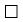 
Ер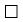 
Әйел
Жеке басын куәландыратын құжат
Түрі:
Түрі:
Нөмірі:
Нөмірі:
Бөлімше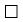 
Палуба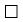 
Машиналық
Бөлімше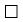 
Радиорубка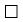 
Азық-түлік
Бөлімше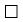 
Басқа
Басқа
Басқа
Күн сайынғы және авариялық жағдайлар кезіндегі міндеттер (егер қолданылса)
Кеменің түрі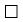 
Құрғақ жүк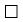 
Контейнер тасымалдаушы
Кеменің түрі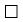 
Жолаушы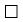 
Танкер
Кеменің түрі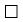 
Басқа
Басқа
Басқа
Жүзу аумағы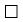 
Шектелмеген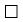 
Жағалау маңындағы
Жүзу аумағы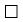 
Тропиктер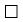 
Басқа
Төмендегі қандай да бір жағдай болды ма және қашан?
Төмендегі қандай да бір жағдай болды ма және қашан?
Төмендегі қандай да бір жағдай болды ма және қашан?
Төмендегі қандай да бір жағдай болды ма және қашан?
Жағдайы
Жағдайы
Иә
Жоқ
1.
Көз / көру проблемалары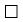 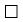 
2.
Жоғары қан қысымы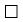 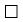 
3.
Жүрек / қан тамырлары аурулары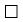 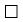 
4.
Жүрекке операция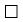 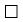 
5.
Тамырлардың варикоздық кеңеюі / геморрой түйіндері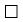 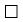 
6.
Демікпе/ бронх қабынуы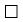 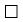 
7.
Қан аурулары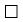 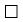 
8.
Диабет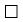 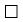 
9.
Қалқанша безі проблемалары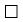 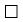 
10.
Ас қорытудың бұзылуы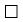 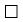 
11.
Бүйрек проблемалары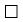 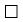 
12.
Тері аурулары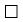 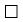 
13.
Аллергия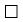 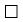 
14.
Инфекция / жұқпалы аурулар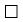 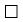 
15.
Жарық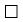 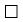 
16.
Жыныс дисфункциясы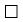 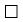 
17.
Жүктілік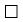 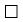 
18.
Ұйықтау проблемалары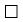 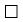 
19.
Алкоголь немесе есірткіні тұтыну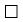 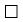 
20.
Операция / хирургиялық араласу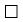 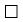 
21.
Эпилепсия / қояншық ауруы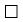 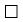 
22.
Бас айналуы / талу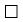 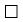 
23.
Естен тану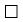 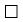 
24.
Психика проблемалары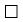 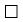 
25.
Күйзеліс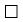 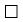 
26.
Өзіне қол жұмсау жағдайлары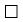 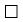 
27.
Жадынан айырылу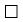 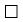 
28.
Тепе-теңдікті сақтай алмау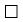 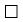 
29.
Қатты бас аурулары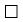 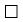 
30.
Құлақ (есту, шу) / мұрын / тамақ проблемалары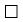 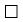 
31.
Қимылдау шектеуі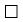 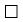 
32.
Арқа немесе буын проблемалары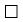 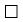 
33.
Ампутация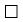 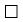 
34.
Сыну / буын шығу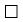 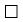 
Егер Сіз жоғарыда көрсетілген тармақтардың біреуіне "иә" деп жауап берсеңіз толық жазыңыз:
Егер Сіз жоғарыда көрсетілген тармақтардың біреуіне "иә" деп жауап берсеңіз толық жазыңыз:
Егер Сіз жоғарыда көрсетілген тармақтардың біреуіне "иә" деп жауап берсеңіз толық жазыңыз:
Егер Сіз жоғарыда көрсетілген тармақтардың біреуіне "иә" деп жауап берсеңіз толық жазыңыз:
Қосымша сұрақтар
Қосымша сұрақтар
Иә
Жоқ
35.
Сіз кемеден ауру салдарынан босап шығып немесе отаныңызға жіберіліп көрдіңіз бе?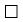 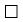 
36.
Ауруханада жаттыңыз ба?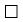 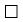 
37.
Кемедегі қызметтік міндеттерді орындау үшін жарамсыз болып танылдыңыз ба?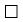 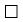 
38.
Медициналық қорытындыңыз шектелді ме немесе жойылды ма?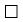 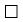 
39.
Өз денсаулығыңыздағы проблемалар туралы білесіз бе?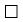 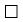 
40.
Тиісті лауазым бойынша функцияларды орындау үшін өзіңізді сау және жарамды сезінесіз бе?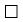 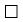 
41.
Медициналық препараттарға аллергияңыз бар ма?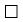 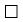 
Түсініктемелер:
Түсініктемелер:
Түсініктемелер:
Түсініктемелер:
Қосымша сұрақ:
Қосымша сұрақ:
Иә
Жоқ
42.
Дәрілік препараттарды рецептпен немесе рецептсіз қабылдайсыз ба?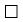 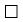 
Иә болса, аталған дәрілік препараттарды, оларды қабылдау себептерін және мөлшерлерін атап шығыңыз:
Иә болса, аталған дәрілік препараттарды, оларды қабылдау себептерін және мөлшерлерін атап шығыңыз:
Иә болса, аталған дәрілік препараттарды, оларды қабылдау себептерін және мөлшерлерін атап шығыңыз:
Иә болса, аталған дәрілік препараттарды, оларды қабылдау себептерін және мөлшерлерін атап шығыңыз:
Көру
Көру
Көру
Көру
Көру
Көру
Көру
Көру
Көру
Көру
Көру
Көру
Көру
Көру
Көру
Көзілдірікті немесе көзге салынатын линзаларды пайдалану: Иә / Жоқ (иә болса, түрін және тағу мақсаттарын нақтылаңыз)
Көзілдірікті немесе көзге салынатын линзаларды пайдалану: Иә / Жоқ (иә болса, түрін және тағу мақсаттарын нақтылаңыз)
Көзілдірікті немесе көзге салынатын линзаларды пайдалану: Иә / Жоқ (иә болса, түрін және тағу мақсаттарын нақтылаңыз)
Көзілдірікті немесе көзге салынатын линзаларды пайдалану: Иә / Жоқ (иә болса, түрін және тағу мақсаттарын нақтылаңыз)
Көзілдірікті немесе көзге салынатын линзаларды пайдалану: Иә / Жоқ (иә болса, түрін және тағу мақсаттарын нақтылаңыз)
Көзілдірікті немесе көзге салынатын линзаларды пайдалану: Иә / Жоқ (иә болса, түрін және тағу мақсаттарын нақтылаңыз)
Көзілдірікті немесе көзге салынатын линзаларды пайдалану: Иә / Жоқ (иә болса, түрін және тағу мақсаттарын нақтылаңыз)
Көзілдірікті немесе көзге салынатын линзаларды пайдалану: Иә / Жоқ (иә болса, түрін және тағу мақсаттарын нақтылаңыз)
Көзілдірікті немесе көзге салынатын линзаларды пайдалану: Иә / Жоқ (иә болса, түрін және тағу мақсаттарын нақтылаңыз)
Көзілдірікті немесе көзге салынатын линзаларды пайдалану: Иә / Жоқ (иә болса, түрін және тағу мақсаттарын нақтылаңыз)
Көзілдірікті немесе көзге салынатын линзаларды пайдалану: Иә / Жоқ (иә болса, түрін және тағу мақсаттарын нақтылаңыз)
Көзілдірікті немесе көзге салынатын линзаларды пайдалану: Иә / Жоқ (иә болса, түрін және тағу мақсаттарын нақтылаңыз)
Көзілдірікті немесе көзге салынатын линзаларды пайдалану: Иә / Жоқ (иә болса, түрін және тағу мақсаттарын нақтылаңыз)
Көзілдірікті немесе көзге салынатын линзаларды пайдалану: Иә / Жоқ (иә болса, түрін және тағу мақсаттарын нақтылаңыз)
Көзілдірікті немесе көзге салынатын линзаларды пайдалану: Иә / Жоқ (иә болса, түрін және тағу мақсаттарын нақтылаңыз)
Көру деңгейі
Көру деңгейі
Көру деңгейі
Көру деңгейі
Көру деңгейі
Көру деңгейі
Көру деңгейі
Көру деңгейі
Көру деңгейі
Көру деңгейі
Көру деңгейі
Көру деңгейі
Көру деңгейі
Көру деңгейі
Көру деңгейі
Қосалқы құралдарды қолданбаған кезде
Қосалқы құралдарды қолданбаған кезде
Қосалқы құралдарды қолданбаған кезде
Қосалқы құралдарды қолданбаған кезде
Қосалқы құралдарды қолданбаған кезде
Қосалқы құралдарды қолданбаған кезде
Қосалқы құралдарды қолданбаған кезде
Қосалқы құралдарды қолданбаған кезде
Қосалқы құралдарды қолданған кезде
Қосалқы құралдарды қолданған кезде
Қосалқы құралдарды қолданған кезде
Қосалқы құралдарды қолданған кезде
Қосалқы құралдарды қолданған кезде
Қосалқы құралдарды қолданған кезде
Оң көз
Оң көз
Оң көз
Оң көз
Сол көз
Сол көз
Сол көз
Екі көз
Оң көз
Сол көз
Сол көз
Сол көз
Сол көз
Екі көз
Алыс
Алыс
Алыс
Алыс
Алыс
Алыс
Алыс
Алыс
Алыс
Алыс
Алыс
Алыс
Алыс
Алыс
Алыс
Жақын
Жақын
Жақын
Жақын
Жақын
Жақын
Жақын
Жақын
Жақын
Жақын
Жақын
Жақын
Жақын
Жақын
Жақын
Көру аймағы
Көру аймағы
Көру аймағы
Көру аймағы
Көру аймағы
Көру аймағы
Көру аймағы
Көру аймағы
Көру аймағы
Көру аймағы
Көру аймағы
Көру аймағы
Көру аймағы
Көру аймағы
Көру аймағы
Орташа
Орташа
Орташа
Нашар
Нашар
Нашар
Оң көз
Оң көз
Оң көз
Сол көз
Сол көз
Сол көз
Түрлі-түсті ажырату
Түрлі-түсті ажырату
Түрлі-түсті ажырату
Түрлі-түсті ажырату
Түрлі-түсті ажырату
Түрлі-түсті ажырату
Түрлі-түсті ажырату
Түрлі-түсті ажырату
Түрлі-түсті ажырату
Түрлі-түсті ажырату
Түрлі-түсті ажырату
Түрлі-түсті ажырату
Түрлі-түсті ажырату
Түрлі-түсті ажырату
Түрлі-түсті ажырату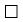 
Тексерілмеген
Тексерілмеген
Тексерілмеген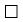 
Орташа
Орташа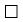 
Анық емес
Анық емес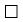 
Нашар
Нашар
 

Есту
 

Есту
 

Есту
 

Есту
 

Есту
 

Есту
 

Есту
 

Есту
 

Есту
 

Есту
 

Есту
 

Есту
 

Есту
 

Есту
 

Есту
Тон және аудиометрия (дБ арқылы анықталады)
Тон және аудиометрия (дБ арқылы анықталады)
Тон және аудиометрия (дБ арқылы анықталады)
Тон және аудиометрия (дБ арқылы анықталады)
Тон және аудиометрия (дБ арқылы анықталады)
Тон және аудиометрия (дБ арқылы анықталады)
Тон және аудиометрия (дБ арқылы анықталады)
Тон және аудиометрия (дБ арқылы анықталады)
Тон және аудиометрия (дБ арқылы анықталады)
Тон және аудиометрия (дБ арқылы анықталады)
Тон және аудиометрия (дБ арқылы анықталады)
Тон және аудиометрия (дБ арқылы анықталады)
500 Гц
500 Гц
500 Гц
500 Гц
1000 Гц
1000 Гц
2000 Гц
2000 Гц
2000 Гц
3000 Гц
3000 Гц
3000 Гц
Оң құлақ
Оң құлақ
Оң құлақ
Сол құлақ
Сол құлақ
Сол құлақ
Сөйлеуді және сыбырлауды қабылдау тесті (метрлер)
Сөйлеуді және сыбырлауды қабылдау тесті (метрлер)
Сөйлеуді және сыбырлауды қабылдау тесті (метрлер)
Сөйлеуді және сыбырлауды қабылдау тесті (метрлер)
Сөйлеуді және сыбырлауды қабылдау тесті (метрлер)
Сөйлеуді және сыбырлауды қабылдау тесті (метрлер)
Сөйлеуді және сыбырлауды қабылдау тесті (метрлер)
Сөйлеуді және сыбырлауды қабылдау тесті (метрлер)
Сөйлеуді және сыбырлауды қабылдау тесті (метрлер)
Сөйлеуді және сыбырлауды қабылдау тесті (метрлер)
Сөйлеуді және сыбырлауды қабылдау тесті (метрлер)
Сөйлеуді және сыбырлауды қабылдау тесті (метрлер)
Сөйлеуді және сыбырлауды қабылдау тесті (метрлер)
Сөйлеуді және сыбырлауды қабылдау тесті (метрлер)
Сөйлеуді және сыбырлауды қабылдау тесті (метрлер)
Норма
Норма
Норма
Сыбырлап
Сыбырлап
Сыбырлап
Оң құлақ
Оң құлақ
Сол құлақ
Сол құлақ
Бойы (см):
Бойы (см):
Бойы (см):
Салмағы (кг):
Салмағы (кг):
Пульс жиілігі (мин):
Пульс жиілігі (мин):
Пульс жиілігі (мин):
Ырғақтылығы:
Ырғақтылығы:
Артерия қысымы:
Артерия қысымы:
Артерия қысымы:
Систоликалық (мм рт.ст.):
Систоликалық (мм рт.ст.):
Систоликалық (мм рт.ст.):
Диастоликалық (мм рт.ст.):
Диастоликалық (мм рт.ст.):
Зәр талдауы:
Зәр талдауы:
Зәр талдауы:
Глюкоза:
Глюкоза:
Ақуыз:
Қан:
Қан:
Мөлшер шегінде
Мөлшер шегінде
Мөлшер шегінде
Мөлшерден ауытқу
Мөлшерден ауытқу
Бас
Бас
Бас
Бас
Қуыстар, мұрын, жұтқыншақ
Қуыстар, мұрын, жұтқыншақ
Қуыстар, мұрын, жұтқыншақ
Қуыстар, мұрын, жұтқыншақ
Ауыз / тістер
Ауыз / тістер
Ауыз / тістер
Ауыз / тістер
Құлақ (жалпы)
Құлақ (жалпы)
Құлақ (жалпы)
Құлақ (жалпы)
Дабыл жарғағы
Дабыл жарғағы
Дабыл жарғағы
Дабыл жарғағы
Көз 
Көз 
Көз 
Көз 
Офтальмоскопия
Офтальмоскопия
Офтальмоскопия
Офтальмоскопия
Қарашықтар
Қарашықтар
Қарашықтар
Қарашықтар
Көз жылжуы
Көз жылжуы
Көз жылжуы
Көз жылжуы
Өкпе және кеуде
Өкпе және кеуде
Өкпе және кеуде
Өкпе және кеуде
Кеудені қарау
Кеудені қарау
Кеудені қарау
Кеудені қарау
Жүрек
Жүрек
Жүрек
Жүрек
Тері
Тері
Тері
Тері
Варикоз тамырлары
Варикоз тамырлары
Варикоз тамырлары
Варикоз тамырлары
Қан тамырлары (аяқтың пульсын қоса алғанда)
Қан тамырлары (аяқтың пульсын қоса алғанда)
Қан тамырлары (аяқтың пульсын қоса алғанда)
Қан тамырлары (аяқтың пульсын қоса алғанда)
Құрсақ қуысы және ішкі органдар
Құрсақ қуысы және ішкі органдар
Құрсақ қуысы және ішкі органдар
Құрсақ қуысы және ішкі органдар
Жарық
Жарық
Жарық
Жарық
Артқы тесік (ректальдық емес қарау)
Артқы тесік (ректальдық емес қарау)
Артқы тесік (ректальдық емес қарау)
Артқы тесік (ректальдық емес қарау)
Зәр-жыныс жүйесі
Зәр-жыныс жүйесі
Зәр-жыныс жүйесі
Зәр-жыныс жүйесі
Аяқ-қол 
Аяқ-қол 
Аяқ-қол 
Аяқ-қол 
Омыртқа (м/б, к/б және б/б)
Омыртқа (м/б, к/б және б/б)
Омыртқа (м/б, к/б және б/б)
Омыртқа (м/б, к/б және б/б)
Неврологиялық (толық / жедел)
Неврологиялық (толық / жедел)
Неврологиялық (толық / жедел)
Неврологиялық (толық / жедел)
Психиатриялық
Психиатриялық
Психиатриялық
Психиатриялық
Пациенттің жалпы көрінісі
Пациенттің жалпы көрінісі
Пациенттің жалпы көрінісі
Пациенттің жалпы көрінісі
Кеуде рентгені
Кеуде рентгені
Кеуде рентгені
Кеуде рентгені
Кеуде рентгені
Кеуде рентгені
Кеуде рентгені
Кеуде рентгені
Кеуде рентгені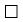 
Орындалмады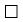 
Орындалды (күні/айы/жылы): __ / ___ / ___
Орындалды (күні/айы/жылы): __ / ___ / ___
Орындалды (күні/айы/жылы): __ / ___ / ___
Орындалды (күні/айы/жылы): __ / ___ / ___
Орындалды (күні/айы/жылы): __ / ___ / ___
Орындалды (күні/айы/жылы): __ / ___ / ___
Нәтижелер:
Нәтижелер:
Нәтижелер:
Нәтижелер:
Нәтижелер:
Нәтижелер:
Нәтижелер:
Нәтижелер:
Нәтижелер:
Басқа диагностикалық тестілер және олардың нәтижелері
Басқа диагностикалық тестілер және олардың нәтижелері
Басқа диагностикалық тестілер және олардың нәтижелері
Басқа диагностикалық тестілер және олардың нәтижелері
Басқа диагностикалық тестілер және олардың нәтижелері
Басқа диагностикалық тестілер және олардың нәтижелері
Басқа диагностикалық тестілер және олардың нәтижелері
Басқа диагностикалық тестілер және олардың нәтижелері
Басқа диагностикалық тестілер және олардың нәтижелері
Тест:
Тест:
Тест:
Нәтиже:
Нәтиже:
Нәтиже:
Нәтиже:
Нәтиже:
Нәтиже:
Қандай да бір шектеулер себебін көрсете отырып дәрігердің түсіндірмесі және жарамдылығын бағалауы:
Қандай да бір шектеулер себебін көрсете отырып дәрігердің түсіндірмесі және жарамдылығын бағалауы:
Қандай да бір шектеулер себебін көрсете отырып дәрігердің түсіндірмесі және жарамдылығын бағалауы:
Қандай да бір шектеулер себебін көрсете отырып дәрігердің түсіндірмесі және жарамдылығын бағалауы:
Қандай да бір шектеулер себебін көрсете отырып дәрігердің түсіндірмесі және жарамдылығын бағалауы:
Қандай да бір шектеулер себебін көрсете отырып дәрігердің түсіндірмесі және жарамдылығын бағалауы:
Қандай да бір шектеулер себебін көрсете отырып дәрігердің түсіндірмесі және жарамдылығын бағалауы:
Қандай да бір шектеулер себебін көрсете отырып дәрігердің түсіндірмесі және жарамдылығын бағалауы:
Қандай да бір шектеулер себебін көрсете отырып дәрігердің түсіндірмесі және жарамдылығын бағалауы: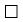  Қарсы қараушы ретінде жарамды 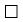  қарсы қараушы ретінде жарамсыз

 Қарсы қараушы ретінде жарамды  қарсы қараушы ретінде жарамсыз

 Қарсы қараушы ретінде жарамды  қарсы қараушы ретінде жарамсыз

 Қарсы қараушы ретінде жарамды  қарсы қараушы ретінде жарамсыз


Палубадағы қызмет
Машиналық бөлімшедегі қызмет
Тамақпен қамтамасыз етуші қызмет
Басқа қызмет

тер
Жарамды 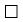 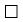 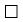 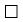 
Жарамды 
Жарамды 
Жарамды 
Жарамсыз 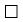 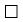 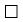 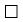 
Жарамсыз 
Жарамсыз 
Жарамсыз 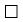  Шектеусіз 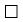  Шектеулермен

 Шектеусіз  Шектеулермен

 Шектеусіз  Шектеулермен

 Шектеусіз  Шектеулермен


Көруді түзетуге 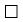  Иә 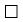  Жоқ

қосалқы құралдар

қажет етіледі


Көруді түзетуге  Иә  Жоқ

қосалқы құралдар

қажет етіледі


Көруді түзетуге  Иә  Жоқ

қосалқы құралдар

қажет етіледі


Көруді түзетуге  Иә  Жоқ

қосалқы құралдар

қажет етіледі


Шектеулерді ашып жазыңыз

(ерекше қызмет, кеменің түрі, жүзу аумағы және басқалар)
Шектеулерді ашып жазыңыз

(ерекше қызмет, кеменің түрі, жүзу аумағы және басқалар)
Шектеулерді ашып жазыңыз

(ерекше қызмет, кеменің түрі, жүзу аумағы және басқалар)
Шектеулерді ашып жазыңыз

(ерекше қызмет, кеменің түрі, жүзу аумағы және басқалар)Қазақстан Республикасы 
Инвестициялар және даму
министрінің 
2018 жылғы 14 қыркүйектегі
№ 646 бұйрығына
2-қосымшаҚазақстан Республикасы
Инвестициялар және даму
министрінің
міндетін атқарушының
2015 жылғы 27 наурыздағы
№ 364 бұйрығына
2-қосымшаКеме экипажы мүшелерінің
денсаулық жағдайына
және дене жарамдылығына
қойылатын талаптарға
1-кесте
Кеме тапсырмасы, функциясы, күрделілігі немесе талаптары 3
Тиісті физикалық қабілеті
Қарап тесеруді жүргізетін медицина қызметкері кандидат4 мыналарды орындайтындығына қанағаттануы тиіс:
Кеме бойынша күнделікті қозғалыс:

- жылжитын салдарда

- деңгейлер арасында

- секциялар арасында

1- ескертпе осы қатарға қолданылады
- Баланс пен қозғалтқышты қайта сақтайды

- тік баспалдақтар мен сатылар бойынша көтеріледі және түседі

- Биіктігі 600 мм комингстерден аттап өтеді

- Тұмшаланған есіктерді ашады және жабады
- Баланс сезімімен қиындық тудыртпайды

- Тиісті қозғалыстар мен физикалық жүктерді болдырмайтын қандай да бір патологияның немесе аурудың болмауы

Көмексіз5 мыналар болуы мүмкін:

- Тік баспалдақ пен сатылар бойынша көтерілу

- Биік табалдырықтан аттайды

- Есіктерді басқару жүйелерін басқарады
Борттағы күнделікті тапсырмалар:

- қол құрал-саймандарын пайдалану

- кеме қорларының орнын ауыстыру

- биіктікте жұмыс

- клапандар жұмысын қамтамасыз ету

- 4-сағаттық вахтаны атқару

- жабық үй-жайлардағы жұмыс

- дабылға, ескертуге және нұсқауға ден қою

- ауызша хабарлама

1-ескертпе осы қатарға қолданылады
- Механикалық құрылғыларды басқару кезіндегі күш, айла және шыдамдылық

- Жүкті көтеру, сүйреу және арқалау (салмағы 18 кг)

- Жоғарыға көтерілу

- Ұзақ кезеңде тұру, жүру және сергек боп қалу

- Шектеулі үй-жайларда жұмыс және тар саңылаулар арқылы қозғалу (н-р, қағида 11-I/3-6.5.1 СОЛАСжүк үй-жайлары мен авариялық шығаберістердегі саңылау 600 мм-ге кемінде 600 мм мөлшерінде құрады)

- Объектілерді, өлшемді және дабылды көзбен айыра білу

- Ескерту мен нұсқауларды есту

- Нақты сөзбен сипаттай білу
- кеменің қауіпсіз жұмысы үшін қажетті ауыр жұмысты орындау қабілеттілігін азайтатын белгілі бір нашарлауы немесе диагностикалық мед.көрсеткішті жоқ

- мынадай қабілеттерге ие:

- көтерілген қолмен жұмыс істеу

- узақ уақыт бойы тұру және жүру

- жабық үй-жайға кіру

- көру стандарттарына сәйкес келу (A-I/9 кестесі)

- құзіретті органдар белгілеген есту стандарттарына сәйкес келу немесе халықаралық нұсқауларды назарға алу

- қалыпты сөйлесуді ұстау
Борттағы авария жағдайындағы міндеттер6:

- кемені авариялық тастап кету

- өрт сөндіру

- көшіру

2-ескертпе осы қатарға қолданылады
- құтқару көкірекше немесе гидрокомбинезон кию

- түтінделген үй-жайды тастап кету

- демалу аппаратурасын пайдалануды қоса алғанда, өрт сөндіру бойынша міндеттерге қатысуы

- кемеден көшіру процесіне қатысу
кеменің қауіпсіз жұмысы үшін қажетті ауыр жұмысты орындау қабілеттілігін азайтатын белгілі бір нашарлауы немесе диагностикалық мед.көрсеткішті жоқ

- мынадай қабілеттерге ие:

- құтқару көкірекшені немесе гидрокомбинезонды кию

- жорғалау

- температурадағы айырмашылықты сезіну

- өрт сөндіру бойынша жабдықты пайдалану

- демалу аппаратурасын сүйреу (онда міндет бөлігі ретінде қажет)Кеме экипажы мүшелерінің
денсаулық жағдайына
және дене жарамдылығына
қойылатын талаптарға
2-кесте
Буын
Қимыл бағыты
Өлшем үшін шығару жағдайы; есептеу басталатын бұрыш
Қозғалыс көлемі (бұрыш)
Қозғалыс көлемі (бұрыш)
Буын
Қимыл бағыты
Өлшем үшін шығару жағдайы; есептеу басталатын бұрыш
Мөлшерде
Шектеу; елеусіз ретінде жіктелуі
1
2
3
4
5
Иық
Бүгілуі (алға жылжу; иық буындарын қосқанда)
Тұрғанда. Қол дене бойына түсірілген; орта қалыпта супинация және пронация арасында (0)
175 – 180
120-ға дейін
Иық
Иілуі (артқа жылжу)
Сондай
45-50
20-ға дейін
Иық
Бұрылуы (иық буынын қосқанда)
Тұрғанда. Қол тік қалыпты; супинация (0)
180
120-ға дейін
Шынтақ
Бүгілуі
Тұрғанда. Қол түсірілген; кішкене қайырылған (180)
27 – 30
80-ге дейін
Шынтақ
Иілуі
Сондай
180
160
Кәрі жілік
Пронация
Тұрғанда және отырғанда. Қол 90 градусқа жиналған. Білек орта қалыпта, саусақ және саусақ сүйектері білекпен бір жазықтықта (0)
90
60-қа дейін
Кәрі жілік
Супинация
Сондай
90
60-қа дейін
Алақан бөліктері
Бүгілуі
Тұрғанда. Қол кеуде бөлігінде, білек буынына бүгілген, білек бүгілген 180
80
30-ға дейін
Алақан бөліктері
Иілуі
Сондай
70
15-ке дейін
Алақан бөліктері
Бұрылуы
Ол да сондай, білек супинация жағдайда, саусақ суйектері иықпен бір жазықтықта 180
160
175-ке дейін
Алақан бөліктері
Келтіруі
Сондай
135 - 140
165-ке дейін
Алақан және саусақ сүйектері
Бүгілуі
Отыру. Шынтақ тірегі тік, саусақтар тік қалыпта (180)
Бірінші саусақ 135-ке дейін, басқасы 90-95
155-ке дейін

60-дейін
Алақан және саусақ сүйектері
Иілуі
Сондай
180 – 210
165-170

Саусақаралық буындарының қозғалысының шектеулі болуына қарай қол үші ұстау қабілеті сақтау керек және 1-ші саусақтың басқаларға қарсы қойылымы сақталуы керек
Жанбас-бел сүйектері
Бүгілуі
Арқаға жату. Тізе бүгілуі. Жанбас бекітілуі (0)
120
100
Жанбас-бел сүйектері
Иілуі
Ішпен жату болмаса сау бүйірімен жату. Тізені босату. Жанбасты біріктіру (0)
15 – 20
10
Жанбас-бел сүйектері
Бұрылуы
Арқаға жату. Табан орта жағдайда, тізенің 90к (0) бұрышында
50 – 90
30
Жанбас-бел сүйектері
Келтіруі
Сондай
20 – 30
10
Жанбас-бел сүйектері
Супинация
Сондай, тізе босатылған
60
40
Жанбас-бел сүйектері
Пронация)
Сондай
40
20-ға дейін
Балтыр және табан сүйектері
Бүгілуі
Арқаға жату болмаса бүйірге жату. Балтырға табанның бұрышы 90
130
110
Балтыр және табан сүйектері
Иілуі
Сондай
70
80
Самай және жақ сүйегі
Тік қозғалыс
Аузын кең ашып см-мен өлшейді төменгі және жоғарғы алдынғы тістердің аралығын
Ауыздың бірқалыпты ашылуы 3 см-ден 6 см-ға дейін
3 смКеме экипажы мүшелерінің
денсаулық жағдайына
және дене жарамдылығына
қойылатын талаптарға
3-кесте
ПДНВ конвенциясының қағидалары
Кеме экипаждары мүшелерін санаты
Қосалқы құралды пайдалана отырып, қашықтықтан көру1
Жақын/орташа көру
Түрлі-түсті көру3
Көру аясы4
Түнгі көрмеу4
Диплопия (көзде екі көріну)4
1 көз 2ші көз
Екі көз (қосалқы құралдарды пайдалана отырып және оларды пайдаланбай)
I/11

II/1

II/2

II/3

II/4

II/5

VII/2
Капитандар, командалық құрам және алда қараушылар функцияларын орындауы тиіс қатардағы қызметкерлер
0.52 0.5
Кеме қозғалысы үшін қажетті көру (н-р, карталар мен теңіз жариялымдарға өтіну, көпіршекте құрал-саймандар мен жабдықтарды пайдалану, және кеме жүргізу үшін қосалқы құралдарды анықтау)
6-мысалды қараңыз
Қарапайым көру аясы
Сапаны нашарлатпай қараңғыда барлық қажетті функцияларды орындау үшін қажетті көру
Нақты маңызды жағдайлар жоқ
I/11

III/1

III/2

III/3

III/4

III/5

III/6

III/7

VII/2
Барлық механиктер, электр механиктер, электриктер және қатардағы қызметкерлер және машина бөлімі вахтасының құрамындағы басқа адамдар
0.45 0.45
Жабдықты басқару үшін және ол қажет ететіндей жүйені/компонеттерді анықтау үшін жақын қашықтықтан аспаптарды оқу үшін қажетті көру
7-мысалды қараңыз
Жеткілікті көру аясы
Сапаны нашарлатпай қараңғыда барлық қажетті функцияларды орындау үшін қажетті көру
Нақты маңызды жағдайлар жоқ
I/11

IV/2
ГМССБ радиооператорлары
0.4 0.4
Жабдықты басқару үшін және ол қажет ететіндей жүйені/компонеттерді анықтау үшін жақын қашықтықтан аспаптарды оқу үшін қажетті көру
7-мысалды қараңыз
Жеткілікті көру аясы
Сапаны нашарлатпай қараңғыда барлық қажетті функцияларды орындау үшін қажетті көру
Нақты маңызды жағдайлар жоқҚазақстан Республикасы
Инвестициялар және даму
министрінің
2018 жылғы 14 қыркүйектегі
№ 646 бұйрығына
3-қосымшаҚазақстан Республикасы
Инвестициялар және даму
министрінің
міндетін атқарушының
2015 жылғы 27 наурыздағы
№ 364 бұйрығына
3-қосымшаНысанОң жағы
Тегі, аты / Full name
Фото / Photo
Туған күні (дд/мм/гггг)/

Date of birth (day/month/year)
Фото / Photo
Азаматтығы / Nationality
Фото / Photo
Жынысы / Gender: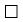 
Ер / Male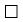 
Әйел / Female
Жеке басын куәландыратын құжат /

Identification document
Түрі / Type
Түрі / Type
Нөмірі / Number
Нөмірі / Number
Міндеттемелері / Occupation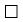 
Мінбеде бақылау және вахтаны атқару / look out and watch duties on the bridge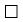 
Машиналық бөлімшеде вахтаны атқару/ watch duties in the engine room
Міндеттемелері / Occupation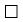 
Күзет және қауіпсіздік міндеттерімен бақылаусыз вахтаны атқару /

without look-out or watch duties but with safety and/or security duties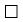 
Жоғарыда аталған міндеттердің ешбіреуінсіз /

without any of the aforementioned duties
Жүзу ауданы / Validity area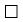 
Дүние жүзі бойынша / Worldwide
Жүзу ауданы / Validity area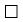 
Шектеулі аумақ / Limited area:
Жарамдылығы бойынша шектеулер / Limitations on fitness
Естуі A-I/9-бөлімінің стандарттарына сәйкес / Hearing meets the standards in section A-I/9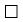 
Иә / Yes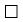 
Жоқ / No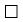 
Қолданылмайды / Not applicable
Естуі түзетусіз қанағаттанарлық / Unaided hearing satisfactory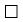 
Иә / Yes
Иә / Yes
Иә / Yes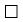 
Жоқ / No
Көру жітілігі A-I/9-бөлімінің стандарттарына сәйкес / Visual acuity meets standards in section A-I/9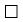 
Иә / Yes
Иә / Yes
Иә / Yes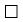 
Жоқ / No
Түрлі түсті ажырату A-I/9-бөлімінің стандарттарына сәйкес / Colour vision meets standards in section A-I/9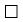 
Иә / Yes
Иә / Yes
Иә / Yes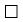 
Жоқ / No
Түрлі түсті ажыратуға тестілеудің соңғы күні (алты жыл сайын өткізіледі) (кк/аа/жжжж) / Date of last colour vision test (only needs to be conducted every six years) (dd/mm/yyyy)
Бақылау функциясына жарамды / Fit for lookout duties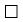 
Иә / Yes
Иә / Yes
Иә / Yes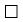 
Жоқ/ No
Көзілдірік немесе көру линзаның екінші жұбы бар / 2nd pair of spectacles or contact lenses available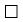 
Иә / Yes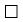 
Жоқ / No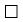 
Қолданылмайды / Not applicable
Қосымша есту аппараты және жеткілікті көлемде батарейкалар және басқа шығын материалдары бар / Back-up hearing aid and sufficient batteries and other consumables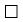 
Иә / Yes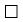 
Жоқ / No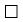 
Қолданылмайды / Not applicableТеріс жағы
Теңізші куәліктің мазмұнымен таныс және кеме экипажы мүшелерін медициналық тексеріп қарау қағидаларына сәйкес қарастыруға құқылы екені туралы мәлімдейді / The seafarer declares to be informed of the content of the certificate and the right to a review in accordance with paragraph 6 of section A-I/9 of the STCW Code
Теңізшінің қолы / Signature of the seafarer:
Теңізші куәліктің мазмұнымен таныс және кеме экипажы мүшелерін медициналық тексеріп қарау қағидаларына сәйкес қарастыруға құқылы екені туралы мәлімдейді / The seafarer declares to be informed of the content of the certificate and the right to a review in accordance with paragraph 6 of section A-I/9 of the STCW Code
Қол қоюшы белгіленген дәрігер мәлімдейді / The signing medical practitioner declares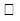 ол Қазақстан Республикасында тіркелген теңіз кемесіндегі жұмысқа жарамдылығы туралы медициналық тексеріп қарауды жүргізуге және медициналық қорытынды беруге жатады / To be recognized by the Government of the Republic of Kazakhstan as a medical practitioner to conduct medical examinations and to issue medical certificates of fitness for the service on board seagoing vessels registered in Kazakhstan;

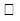 тексеріп қарау кезінде теңізшінің жеке басы тексерілді / that he/she checked the seafarer identity at the point of the examination;

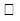 теңізші Кеме экипажы мүшелерінің денсаулық жағдайы және дене жарамдылығы талаптарына сай, теңіздегі жұмыс кезінде ушығатын немесе ондай жұмысқа жарамсыздыққа әкеп соқтыратын немесе кеме бортындағы басқа адамдардың денсаулығына қауіп төндіретін қандай да бір аурумен ауырмайды / that the seafarer complies to the latest medical criteria of the Regulations on medical examination of seafarers of the RK and that the seafarer is not suffering from any medical condition likely to be aggravated by service at sea or to render him/her unfit for such service or to endanger the health of other persons on board.


Берілген күні: (кк/аа/жжжж) /

Issue date (day/month/year)
Жарамдылық мерзімінің аяқталуы: (кк/аа/жжжж)/ Expiry date (day/month/year)
Дәрігердің жеке мөрі /

Name stamp of medical practitioner
_____________________

Дәрігердің қолы /

Signature of medical practitioner
_____________________

Дәрігердің қолы /

Signature of medical practitioner
Медициналық ұйым

мөрінің орны
_____________

Дәрігердің қолы/

Signature of medical

Practitioner
___________________

Медициналық ұйым басшысының тегі, аты-жөні